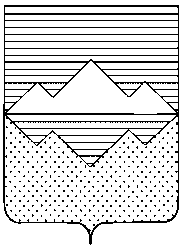 АДМИНИСТРАЦИЯ САТКИНСКОГО МУНИЦИПАЛЬНОГО РАЙОНАМУНИЦИПАЛЬНОЕ КАЗЕННОЕ УЧРЕЖДЕНИЕ «УПРАВЛЕНИЕ ОБРАЗОВАНИЯ»САТКИНСКОГО МУНИЦИПАЛЬНОГО РАЙОНА(МКУ «УПРАВЛЕНИЕ ОБРАЗОВАНИЯ»)ПРИКАЗОт «13» ноября 2017г. № 699г. СаткаО проведении школьного и муниципального этапа областного конкурса на лучшее прочтение произведений Мусы ДжалиляНа основании рекомендаций Министерства образования и науки Челябинской области от 03 ноября 2017 года №1202/10811 о проведении ежегодного конкурса на лучшее прочтение произведений татарского поэта Мусы Джалиля, положения об областном конкурсе, в целях приобщения к культурному и историческому наследию России и татарского народа, развития литературных, патриотических и культурных традиций, выявления и поощрения талантливых детей и подростковприказываюУтвердить Положение о проведении Конкурса (приложение 1).Руководителям образовательных учреждений:создать условия для участия обучающихся в конкурсе и провести школьный этап конкурса до 15 декабря 2017 года;создать условия для участия победителей школьного этапа в каждой номинации (в соответствии с положением; по 1 участнику в номинации) в муниципальном этапе в январе 2018 года на базе МБОУ «СОШ №13»;заявку на участие в муниципальном этапе в соответствии с формой представить в срок до 25 декабря 2017 года с пометкой в теме письма: «Муса Джалиль», школа №…. – в электронный адрес udmsatka@mail.ru Швалевой Юлии Рифовне.Субботиной Е.Ю., заместителю начальника по молодежной политике, возглавить оргкомитет по организации и проведению данного Конкурса и обеспечить участие победителей в областном этапе конкурса в феврале 2018 года.Провести муниципальный этап конкурса 19 января (рабочая дата) в МБОУ «СОШ №13» в 13-00 часов.Хуснутдинову Э.М., директору МБОУ «СОШ №13», создать методические и организационные условия для проведения муниципального этапа конкурса. Контроль исполнения приказа возложить на Субботину Е.Ю.Начальник                                                                          			Е.Ю.БарановаИсп. Е.Ю.Субботина, 3-32-36Рассылка: в ело, исполнителю, ООПриложение 1 к приказу МКУ «Управление образования» №        от _____ ноября 2017г.Положениео проведении муниципального этапа конкурса на лучшее выразительное прочтение произведений Мусы ДжалиляОбщие положенияНастоящее положение определяет порядок и условия проведения конкурса на лучшее исполнение сочинений о жизни и творчестве Мусы Джалиля в 2017-2018 учебном году. Положение о проведении муниципального этапа основано на положении о проведении областного этапа конкурса; имеет в своей основе те же задачи и цели:приобщение внимания обучающихся образовательных учреждений Саткинского муниципального района, педагогической и родительской общественности к творчеству Мусы Джалиля - великого поэта-патриота, Героя Советского Союза;приобщение к культурному и историческому наследию России и татарского народа, воспитание любви к родному языку и родной культуре;развитие литературных, патриотических и культурных традиций;выявление и поощрение талантливых детей и подростков.Участники конкурсаВ конкурсе могут принять участие обучающиеся 1-11 классов муниципальных образовательных учреждений в четырех возрастных группах:1 группа - 1-4 классы,2 группа - 5-7 классы,3 группа - 8-9 классы,4 группа - 10-11 классы,5 группа – студенты СПО (без участия в областном этапе).Подготовку и проведение конкурса осуществляет оргкомитет. Состав оргкомитета:Субботина Елена Юрьевна, заместитель начальника МКУ «Управление образования» по молодежной политике,Хуснутдинов Эрик Маратович, директор МБОУ «СОШ №13»,Швалева Юлия Рифовна, специалист отдела ВДОиМП,Бузуева Фаина Захаровна, полномочный представитель областной общественной организации «Конгресс татар Челябинской области»Порядок и условия проведения конкурса Конкурс проводится в три этапа: 1 этап школьный: до 15 декабря 2017 года, 2 этап – муниципальный: январь 2018 года; 3 этап – областной: февраль 2018 года.  Муниципальный этап состоится 19 января (рабочая дата) в 13-00 часов в МБОУ «СОШ №13» (актовый зал).Для участия в муниципальном этапе необходимо в срок до 30 ноября 2017 года подать заявку в электронный адрес udmsatka@mail.ru Швалевой Юлии Рифовне. Тема письма: «Муса Джалиль. Школа №…». Форма заявки утверждена данным положением.Победители муниципального этапа (занявшие 1 место в каждой номинации) определяются оргкомитетом на основании протокола жюри и направляются на участие в областном этапе конкурсе. Время и место проведения  областного этапа будут сообщены дополнительно.Номинации конкурса:исполнение произведения Мусы Джалиля на русском языке;исполнение произведения Мусы Джалиля на татарском языке;На всех этапах конкурса должно быть представлено одно литературное произведение (в прозе или стихотворной форме) по выбору, прочитанное наизусть, длительностью не более 3 минут. Жюри конкурса В состав жюри конкурса на муниципальном этапе входят:Председатель - Фаина Захаровна Бузуева, председатель Саткинской общественной организации «Татарский и башкирский центр»  - председатель жюри (8-919-357-86-99)Участники жюри (по согласованию):Сергеева Зоя Алексеевна,  педагог высшей категории МБУДО «ЦДОД «Радуга»,Брыксина Любовь Ивановна, педагог МБУДО «ЦДОД «Радуга»,Бобр Валентина Анатольевна, педагог МБУДО «Центр детского творчества»,Ульданова Роза Робертовна, педагог МКОУ «СОШ №10», Хилажева Дамфира Фахризаевна, педагог МБОУ «СОШ №13»,Ахмедьянова Алия Гималовна, руководитель татаро-башкирского центра, г. БакалГаниева Лариса Юмадиловна, педагог МКОУ «СОШ №8 г. Бакала».Критерии оценки (каждый оценивается по 5-балльной системе):артистизм, сценическая культура,культура речи,выразительность чтения,чистота произношения.Победители конкурса определяются в результате обсуждения и голосования составом жюри. Решение жюри конкурса обжалованию и пересмотру не подлежит.Награждение победителей конкурса.Участники муниципального этапа будут отмечены дипломами участников; победители – грамотами и подарками (по согласованию).Победители областного этапа будут награждены поездкой в город Казань.Приложение к положениюЗаявкана участие в муниципальном конкурсе чтецов на лучшее выразительное прочтение произведений Мусы ДжалиляОбразовательноеучреждение_____________________________________________Фото – отдельным файломРуководитель образовательного учреждения                                                              М.П.                                                                            № п/пФИО участникаПолностьюДата рожденияАдрес и контактный телефонФИО и телефон одного из родителей (законных представителей)КлассСокращенное наименованное ОО, адрес, телефон, электронная почтаФИО полностью! – и телефон педагога/учителя или организатора конкурсаЯзыковая номинацияНазвание произведенияИзображение (фотография участника конкурса в формате .jpeg) – отдельным файлом